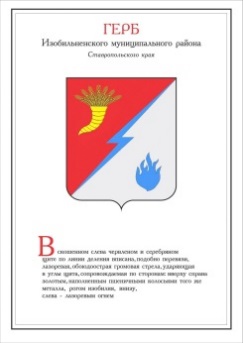 ДУМА ИЗОБИЛЬНЕНСКОГО городского округаСТАВРОПОЛЬСКОГО КРАЯПЕРВОГО СОЗЫВАРЕШЕНИЕ10 апреля 2020 года                     г. Изобильный                                      №386О результатах мониторинга правоприменения в Думе Изобильненского городского округа Ставропольского края за 2019 годЗаслушав информацию о результатах мониторинга правоприменения в Думе Изобильненского городского округа Ставропольского края за 2019 год, в соответствии с пунктом 15 Порядка организации и проведения мониторинга правоприменения в Думе Изобильненского городского округа Ставропольского края, утвержденного решением Думы Изобильненского городского округа Ставропольского края от 29 июня 2018 года №151Дума Изобильненского городского округа Ставропольского краяРЕШИЛА:1. Информацию о результатах мониторинга правоприменения в Думе Изобильненского городского округа Ставропольского края за 2019 год принять к сведению.2. Настоящее решение вступает в силу со дня его принятия.  Председатель ДумыИзобильненского городского округа Ставропольского края                                                               А.М. РоговИнформация «О результатах мониторинга правоприменения в Думе Изобильненского городского округа Ставропольского краяза 2019 год»Мониторинг правоприменения в Думе Изобильненского городского округа Ставропольского края в 2019 году проводился согласно Плану, утвержденному решением Думы городского округа от 21 декабря 2018 года №238.Всего в План было включено:6 – решения Думы Изобильненского городского округа Ставропольского края;5 - решения совета Изобильненского муниципального района Ставропольского края;1 - муниципальные правовые акты представительных органов местного самоуправления преобразованного Изобильненского муниципального района Ставропольского края и поселений, входивших в его состав, в сферах общественных отношений, уже урегулированных в переходный период преобразования решениями Думы Изобильненского городского округа либо правовыми актами администрации городского округа применительно к условиям нового муниципального образования – Изобильненского городского округа.Мониторинг правоприменения осуществлялся специалистами аппарата Думы Изобильненского городского округа, ее комитетами, а также профильными отделами администрации Изобильненского городского округа Ставропольского края.В 2019 году внеплановый мониторинг нормативных правовых актов не проводился.Информация по итогам проведенной работы приведена в таблице:Председатель Думы Изобильненского городского округа Ставропольского края                                                                                     А.М. Рогов№ п/пНаименованиенормативного правового актаИсполнитель(соисполнитель)Результат проведенногомониторинга1234Решения Думы Изобильненского городского округаРешения Думы Изобильненского городского округаРешения Думы Изобильненского городского округаРешения Думы Изобильненского городского округа1.от 29 июня 2018 года №146 «Об утверждении Положения о приватизации муниципального имущества Изобильненского городского округа Ставропольского края»отдел имущественных и земельных отношений администрации Изобильненского городского округа (далее – отдел имущественных и земельных отношений) (по согласованию)комитет Думы Изобильненского городского округа по вопросам управления собственностью городского округа, промышленности, транспорта, связи и коммунального хозяйства (далее – комитет по вопросам управления собственностью городского округа)Внесены изменения решением Думы городского округа от     01 марта 2019 года                                                      №251. В соответствии с Уставом городского округа в Положении перераспределена компетенция органов местного самоуправления – к полномочиям администрации городского округа отнесено определение условий приватизации муниципального имущества.2. от 20 февраля 2018 года №95 «О некоторых вопросах распространения наружной рекламы на территории Изобильненского городского округа Ставропольского края»отдел имущественных и земельных отношений (по согласованию)комитет по вопросам управления собственностью городского округаСогласно поступившему заключению, внесение изменений не требуется3.от 17 ноября 2017 года №54 «Об утверждении Положения о порядке управления и распоряжения землями, находящимися в собственности Изобильненского городского округа Ставропольского края»отдел имущественных и земельных отношений (по согласованию)комитет Думы Изобильненского городского округапо аграрным вопросам, землепользованию и природопользованиюСогласно поступившему заключению, внесение изменений не требуется4.от 20 февраля 2018 года №93 «Об установлении учетной нормы площади жилого помещения и нормы предоставления площади жилого помещения по договору социального найма на территории Изобильненского городского округа Ставропольского края»отдел по работе с территориями администрации Изобильненского городского округа (далее – отдел по работе с территориями) (по согласованию)комитет по вопросам управления собственностью городского округакомитет Думы Изобильненского городского округа по социальной политике, вопросам здравоохранения, образования, культуры, спорта и взаимоотношений с общественными организациями (далее - комитет по социальной политике)Согласно поступившему заключению, внесение изменений не требуется5.от 20 февраля 2018 года №96 «Об утверждении Положения о территориальном общественном самоуправлении в Изобильненском городском округе Ставропольского края»отдел по работе с территориями (по согласованию)комитет Думы Изобильненского городского округа по вопросам законности и местного самоуправленияСогласно поступившему заключению, внесение изменений не требуется 6.от 29 июня 2018 года №145 «Об утверждении Положения об организации погребения и похоронного дела в Изобильненском городском округе Ставропольского края»отдел по работе с территориями (по согласованию)комитет по вопросам управления собственностью городского округакомитет по социальной политикеСогласно поступившему заключению, внесение изменений не требуетсяРешения совета Изобильненского муниципального районаРешения совета Изобильненского муниципального районаРешения совета Изобильненского муниципального районаРешения совета Изобильненского муниципального района7.от 27 июня 2008 года №35 «О Порядке принятия органами местного самоуправления Изобильненского муниципального района решений о даче согласия на заключение сделок по привлечению инвестиций в отношении объектов недвижимого имущества, находящихся в муниципальной собственности Изобильненского муниципального района Ставропольского края» отдел экономического развития, стратегического планирования и статистики администрации Изобильненского городского округа (далее – отдел экономического развития) (по согласованию) комитет Думы Изобильненского городского округа по вопросам бюджета и экономики (далее – комитет по вопросам бюджета)Признано утратившим силу решением Думы Изобильненского городского округа от23 августа 2019 года                                                         №314.Правовой акт фактически не применялся, поскольку все вопросы привлечения инвестиций в городском округе урегулированы правовыми актами администрации городского округа в соответствии с федеральными законами от 13.07.2015 г. №224-ФЗ «О государственно-частном партнерстве, муниципально-частном партнерстве в Российской Федерации и внесении изменений в отдельные законодательные акты Российской Федерации», от 21.07.2005 г. №115-ФЗ «О концессионных соглашениях».8.от 28 апреля 2005 года №55 «Об установлении льгот по оплате родительской платы за присмотр и уход за детьми в муниципальных дошкольных образовательных учреждениях Изобильненского муниципального района Ставропольского края» отдел образования администрации Изобильненского городского округа (далее – отдел образования) (по согласованию)комитет по социальной политикеПризнано утратившим силу решением Думы Изобильненского городского округа от23 августа 2019 года                                                         №318.Установление льгот по родительской плате и снижение ее размера в соответствии с Федеральным законом от 29 декабря 2012 года №273-ФЗ «Об образовании в Российской Федерации»(ч.2 ст.65) - компетенция  учредителя учреждения, то есть администрации городского округа.9.от 17 сентября 2010 года №241 «О ежемесячной денежной компенсации педагогическим работникам Изобильненского муниципального района Ставропольского края на приобретение книгоиздательской продукции и периодических изданий» отдел образования (по согласованию)комитет по социальной политикеПризнано утратившим силу решением Думы Изобильненского городского округа от 23 августа 2019 года                                                         №317. Ежемесячная денежная компенсация на обеспечение книгоиздательской продукцией и периодическими изданиями в соответствии с ч. 11 ст. 108 Федерального закона от 29 декабря 2012 года №273- ФЗ «Об образовании в Российской Федерации» включена в оклады педагогических работников.10.от 26 декабря 2014 года №185 «О Порядке субсидирования за счет средств бюджета Изобильненского муниципального района Ставропольского края части затрат субъектов малого и среднего предпринимательства, связанных с уплатой процентов по кредитам, привлеченным в российских кредитных организациях»отдел экономического развития (по согласованию)финансовое управление администрации Изобильненского городского округа Ставропольского края (далее – финансовое управление) (по согласованию)комитет по вопросам бюджета и экономикиПризнано утратившим силу решением Думы Изобильненского городского округа от    23 августа 2019 года                                                         №315.Субсидии из бюджета городского округа предоставляются в случаях и порядке, предусмотренных решением  Думы городского округа  о  бюджете и принимаемыми в соответствии с ним муниципальными правовыми актами администрации (ст.78 БК РФ, ч. 1 ст. 17 федерального закона 24.07.2007 N209-ФЗ  "О развитии малого и среднего предпринимательства в Российской Федерации",Положение о бюджетном процессе в Изобильненском городском округе)11.от 18 июня 2013 года №59 «О Порядке предоставления субсидий из бюджета Изобильненского муниципального района Ставропольского края муниципальным унитарным предприятиям, осуществляющим деятельность в области жилищно-коммунального хозяйства, в целях возмещения затрат, связанных с добровольной ликвидацией указанных предприятий» финансовое управление (по согласованию)отдел строительства, жилищно-коммунального и дорожного хозяйства администрации Изобильненского городского округа Ставропольского краякомитет по вопросам бюджета и экономикиСогласно поступившему заключению подлежит  признанию утратившим силу.Соответствующий проект решения внесен дляего рассмотрения на очередном заседании Думы городского округа.Субсидии из бюджета городского округа предоставляются в случаях и порядке, предусмотренных решением Думы городского округа о бюджете и принимаемыми в соответствии с ним муниципальными правовыми актами администрации (ст.78 БК РФ)12.Муниципальные правовые акты представительных органов местного самоуправления преобразованного Изобильненского муниципального района Ставропольского края и поселений, входивших в его составМуниципальные правовые акты представительных органов местного самоуправления преобразованного Изобильненского муниципального района Ставропольского края и поселений, входивших в его составМуниципальные правовые акты представительных органов местного самоуправления преобразованного Изобильненского муниципального района Ставропольского края и поселений, входивших в его состав   в сфере противодействии коррупции (25 решений);   в сфере определения порядка предоставления иных межбюджетных трансфертов из бюджетов преобразованных муниципальных образований  (24 решения);   в сфере определения правового положения муниципальных учреждений  (16 решений);   в сфере дополнительного образования детей (2 решения);устанавливающие правовой статус собственных исполнительно-распорядительных и иных органов, обладающих правами юридического лица  (46 решений);   определяющие правовое положение муниципальных служащих и лиц, замещающих муниципальные должности  (90 решений);   в сфере организации бюджетного процесса  (49 решений);   в сфере создания и использования средств муниципального дорожного фонда  (29 решений);   по вопросам разработки муниципальных правовых актов, их принятию, официальному опубликованию (обнародованию) и размещению на официальных сайтах  (52 решения);   в сфере подготовки и рассмотрения муниципальных программ (16 решений);   в сфере управления и распоряжения муниципальным имуществом и муниципальными землями  (97 решений);   в сфере осуществления закупок товаров, работ, услуг  (33 решения);   в сфере установления мер социальной поддержки отдельных категорий граждан (12 решений)   в сфере противодействии коррупции (25 решений);   в сфере определения порядка предоставления иных межбюджетных трансфертов из бюджетов преобразованных муниципальных образований  (24 решения);   в сфере определения правового положения муниципальных учреждений  (16 решений);   в сфере дополнительного образования детей (2 решения);устанавливающие правовой статус собственных исполнительно-распорядительных и иных органов, обладающих правами юридического лица  (46 решений);   определяющие правовое положение муниципальных служащих и лиц, замещающих муниципальные должности  (90 решений);   в сфере организации бюджетного процесса  (49 решений);   в сфере создания и использования средств муниципального дорожного фонда  (29 решений);   по вопросам разработки муниципальных правовых актов, их принятию, официальному опубликованию (обнародованию) и размещению на официальных сайтах  (52 решения);   в сфере подготовки и рассмотрения муниципальных программ (16 решений);   в сфере управления и распоряжения муниципальным имуществом и муниципальными землями  (97 решений);   в сфере осуществления закупок товаров, работ, услуг  (33 решения);   в сфере установления мер социальной поддержки отдельных категорий граждан (12 решений)администрация Изобильненского городского округа Ставропольского края (по согласованию)аппарат Думы Изобильненского городского округа Ставропольского края  Все решения в указанных сферах общественных отношений признаны утратившими силу, поскольку в переходный период преобразования муниципального района в городской округ (2017,2018 год) Думой Изобильненского городского округа все необходимые нормативные правовые акты приняты либо в силу действующего законодательства правовое регулирование муниципальными актами  не требуется.  Решения Думы городского округа, признающие утратившими силу:   от 01 марта 2019 года                   №256;от 28 июня 2019 года  №293;    от 23 августа 2019 года №314-318;   от 29 октября 2019 года №339;   от 19 декабря 2019 года №359